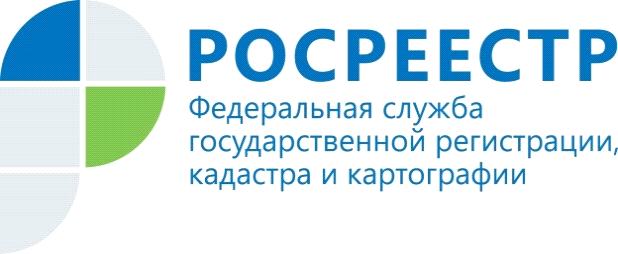 ЧТО ГРОЗИТ, ЕСЛИ ИСПОЛЬЗОВАТЬ ЗЕМЕЛЬНЫЙ УЧАСТОК НЕ ПО ЦЕЛЕВОМУ НАЗНАЧЕНИЮ?Управление Росреестра по Волгоградской области напоминает жителям региона о том, что использование земельного участка не по целевому назначению в соответствии с его принадлежностью к той или иной категории земель и (или) разрешенным использованием, влечет наложение административного штрафа:на граждан в размере от 0,5% до 1% кадастровой стоимости земельного участка, но не менее 10 тысяч рублей;на должностных лиц – от 1% до 1,5% кадастровой стоимости земельного участка, но не менее 20 тысяч рублей;на юридических лиц – от 1,5% до 2% кадастровой стоимости земельного участка, но не менее 100 тысяч рублей.А в случае, когда кадастровая стоимость земельного участка не определена, согласно части 1 статьи 8.8 КоАП РФ административный штраф составит:- для граждан – от 10 до 20 тысяч рублей;- для должностных лиц – от 20 до 50 тысяч рублей;- для юридических лиц – от 100 до 200 тысяч рублей.Пресс-служба Управления Росреестра по Волгоградской области.Помощник руководителя Управления Росреестра по Волгоградской области,  Евгения Федяшова.Тел. 8(8442)93-20-09 доб. 307, 8-904-772-80-02, pressa@voru.ru 